1:30 pm* Action Item	2:30 pm* Action Item3:00 pm* Action Item4:00 pm* Action Item5:00 pm6:00 pm* Action Item8:00 pmReview and sign decisions for cases Z19-27, Z19-28, Z19-29, Z19-30 & Z19-31. Review and sign minutes.Partial plat vacation application Z19-33 filed by H. Richard Hill and Gary L. Ackerman for Trinity Rock Subdivision, a one-lot residential subdivision located at 11775 Snake River Ln. Melba, Idaho.Conditional use permit application Z19-34 filed by Jess & Helena Hennis seeking approval to establish a second single-family residence on an approximately 36-acre parcel at 18010 Propeller Ln. Murphy, Idaho.Conditional use permit application Z19-35 filed by Barry D. Caldwell seeking approval to establish a single-family residence on a 40-acre parcel located on Salmon Creek Road in the Reynolds Creek area.Recess for dinnerThe Commission will reconvene in the Owyhee County Courthouse located at 20381 State Highway 78 in Murphy to take public comments on land use zones, allowed uses, and proposed rezoning of land from the Marsing area to the Murphy area and east and west to the county boundaries. AdjournAny person in need of special accommodations to participate in the above-noticed meeting should contact the planning and zoning office at least seven days prior to the meeting. Copies of all materials for proposed projects are available for review in the planning and zoning office. For additional information, please contact planning staff at 208-495-2095 ext. 2, Owyhee County Annex Building, 17069 Basey St., Murphy, Idaho 83650.* Action Item is a matter upon which the Commission may make a decision (Idaho Code §72-204)AGENDA OWYHEE COUNTY PLANNING & ZONING 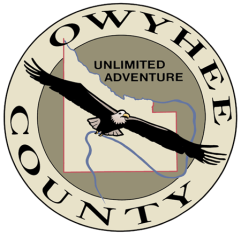 August 28, 2019Scott Jensen – ChairChad Nettleton – Vice ChairRich Curtis – CommissionerBob Thomas – CommissionerDean Young – Commissioner1:30 pm 17069 Basey St., Murphy, ID 836506:00 pm 20381 State Hwy 78 Murphy, ID 83650